AmaçBu kılavuz Sağlık Bilimleri Üniversitesi’ne bağlı Kocaeli Derince Sağlık Uygulama ve Araştırma Merkezi Kliniklerinde yürütülen uzmanlık tezi çalışmalarının hazırlanmasında uyulması gereken kuralları belirler.Tez Danışmanı Ve Tez Konusunun Belirlenmesi/KabulüUzmanlık eğitiminin ilk yarısı içinde; program yöneticisi tarafından uzmanlık öğrencisine ilgili dalda eğitici niteliğini haiz bir tez danışmanı tayin edilir ve tez danışmanı tarafından da uzmanlık öğrencisinin tez konusu belirlenir. Tez konusu Tıpta Uzmanlık Eğitim Kurulunda onaylanır.Tezin Yazımı ve Biçimsel Düzeninin Oluşturulması için Genel İlkelerTamamlanan tez çalışması, aşağıda genel kuralları belirtilen biçim ve kapsamda düzenlenir.Tezin yazımında kullanılacak kağıt A4 standardında (21 cm x 29.7 cm boyutlarında) ve en az 70 gr/m2 en çok 100 gr/m2 birinci hamur beyaz kağıt olmalıdır. Tez metni, özel sayfalar ve ekleriyle birlikte uygun şekilde yapıştırılarak tek bir cilt haline getirilmelidir.Yazım dili Türkçedir. Tez yazımında Türk Dil Kurumu'nca yayımlanan son Yazım Kılavuzuna uyulmalıdır. Tez yazım kurallarına uygun, yalın bir Türkçe ile yazılmalıdır. Cümleler sayı ile başlayacaksa, bu sayı rakamla değil yazıyla ifade edilmelidir. Ondalık sayı kullanımında tercihe ve bilgisayar programının özelliğine göre nokta veya virgül (örn. 11.4 veya 5,3) kullanılabilir. Seçilen noktala tezin tümünde uygulanmalıdır.Tezler, bilgisayar programı kullanılarak (Microsoft Word gibi) yazılır ve lazer ya da lazer kalitesinde çıktı veren yazıcılarında kağıdın yalnızca bir yüzüne basılır. Yazı biçimi Times New Roman olmalıdır. Ana metinde 12 punto, dipnotlar 10 punto olmalıdır. Tablo ve şekillerde veya bunların açıklamalarında tek sayfaya sığdırılma zorunluluğu halinde daha küçük karakterler kullanılabilir. Kapak yazıları ve bölüm başlıkları büyük harflerle, koyu, köken aldığı yabancı dildeki gibi kullanmak durumunda kalınmış sözcükler eğik yazılmalıdır. İkinci ve üçüncü derece başlıklar ise her kelimenin ilk harfi büyük diğerleri küçük harflerle olacak şekilde 12 punto, koyu yazılmalıdır. Tüm başlıklardaki bağlaçlar (ve, veya, ile vb.) ise küçük harflerle yazılmalıdır. Üçüncü dereceden sonraki alt başlıklar kullanılmamalı ve/veya numaralandırılmamalıdır. Tezin tamamında her ana bölüm yeni bir sayfadan başlamalıdır. Yazımda kelimeler arasında ve virgül, noktalı virgül, nokta gibi imla işaretlerinden sonra bir vuruşluk ara verilmeli, hece bölmesi yapılmamalıdır. Gerektiğinde metin içinde koyu, italik, koyu italik, altı çizili gibi biçimler kullanılabilir.Yazımda her sayfanın sol, alt ve üst kenarlarında 3 cm, sağ kenarında 2,5 cm boşluk bırakılmalı. Paragraflara sol sınırdan itibaren bir tab ölçüsü kadar içeriden başlanmalıdır. Tüm baslıklar paragraf başları hizasından başlatılmalıdır. Metin satırları aynı hizada olacak şekilde düzenlenmeli, metin bloğu iki yana yasla formatında yazılmalıdır. Dipnotlar alt sınırı geçmemelidir (Sekil 1).	S                                                                                             Şekil 1. Sayfa yapısıSayfa numaraları sayfanın alt orta yerleşimli 12 punto yazılmalı ve önüne, arkasına bir işaret konulmamalıdır. İç kapak dışında tez ön sayfaları "i, ii, iii, iv, v ..." seklinde küçük harf Romen rakamları ile; giriş bölümü ile başlayan diğer sayfalar ise "1, 2, 3, 4, 5, ..." şeklinde numaralandırılmalıdır.Bütün bölümler yeni bir sayfada başlamalı, bunlara ait başlıklardan sonra 2 aralık bırakılmalıdır. İkinci ve üçüncü dereceden başlıklardan önce 2, sonra ise 1.5 aralık bırakılmalıdır. Ana metinde ve paragraflar arasında satırlar 1.5 (bir buçuk) aralıklı olmalıdır. Dipnot metinlerinde satır aralığı tek satır olmalıdır. Şekil, tablo ve formüller ana metin içine yerleştirildiğinde önce ve sonrasında 1.5 satır aralığı boşluk bırakılmalıdır. Şekil ve şekil alt yazısı ile tablo ve tablo üst yazısı arasında da tek satır aralık olmalıdır. Tezde, standart kısaltmalar dışındaki kısaltmalar, eğer uzun bir sözcük grubu sık yinelenecekse yapılmalıdır. Bu durumda yapılan kısaltma, metin içinde ilk geçtiği yerde parantez içerisinde ve yalnızca bir kez açıklanmalıdır. Tez bölümlerinin düzenine ilişkin kurallarDış Kapak:Tezin ön ve arka kapakları beyaz kartondan oluşmalı, Kapak yazıları ortalanarak, büyük harflerle yazılır. Kapakta, üst kenardan 3-6 cm aşağıdan başlanarak, kurum kimliğini belirtmek için, birinci satıra “Türkiye Cumhuriyeti (T.C.)”, ikinci satıra “Sağlık Bilimleri Üniversitesi”, üçüncü satıra “Kocaeli Derince Sağlık Uygulama ve Araştırma Merkezi ” dördüncü satıra ‘‘….Kliniği /Anabilim Dalı ’’yazılmalıdır. Tezin adı,  kurum kimliğinin 3-5 cm altına yazılmalı, 14-16 punto kullanılmalı, 2 cm altına tıpta uzmanlık tezi veya yan dal uzmanlık tezi yazılmalı, 3 cm aşağısında ise tezi hazırlayanın sanının kısaltması, adı ve soyadı yer almalıdır.Tezin hazırlandığı yer ve yıl kapağın alt kenarının 3 cm yukarısına ortalanarak yazılmalıdır (Şekil 2).İç Kapak:Dış kapaktan farklı olarak en alt sırada yer alan yer-yıl ve tez danışmanının sanı adı soyadı arasına tezin etik kurul onay tarihi ve numarası yer almalıdır. 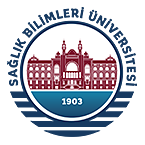 Şekil 2Dış Kapakİç Kapak SayfasıİçindekilerTeşekkür KısaltmalarTablolar DiziniŞekiller Dizini1. GİRİŞ ve AMAÇ2.GENEL BİLGİLER2.1. …………….2.2. …………2.3. …………….2.3.1. …………….2.3.2. …………….3. GEREÇ VE YÖNTEM3.1. …………….3.2. …………….3.3. .................................3.3.1. …………….3.3.2. …………………4. BULGULAR4.1. …………….4.2. …………….4.3. ..........................................4.3.1. …………….4.3.2………….5. TARTIŞMA6. SONUÇ VE ÖNERİLER 7. ÖZET8. ABSTRACT9. KAYNAKLAR10. EKLERArka Dış KapakTezin bölümleri:İçindekiler: Tezin bölümsel kapsamını bir özet biçiminde sunan içindekiler bölümü, sırasıyla tezin önsöz, teşekkür, kısaltmalar, tablo, şekil sayfalarını ve giriş ve amaç, genel bilgiler, gereç ve yöntem, bulgular, tartışma, sonuç ve öneriler, özet, İngilizce özet, kaynaklar ve ekler bölüm ve ilgili altbölümlerini, sayfa sıra sayılarını belirten alt alta satırlar olarak sergilemelidir.  Önsöz: Tezin girişinde, tezin konusundaki çalışmalar ve tez çalışmasının amacına değinen, tezi hazırlayan, tez danışmanı ya da tez konusu alanında yetkin bir öğretim üyesince yazılan, 1-2 sayfalık bir önsöz yer alabilir.Teşekkür: Tezin girişinde, tezi hazırlayanca yazılan, tez çalışmasına ve eğitimine doğrudan ya da dolaylı kılavuzluk, katkı, yardım, destek ve emekleri için tez danışmanı, başka öğretim üyeleri ve kişilere teşekkür edilen, 1 sayfalık bir teşekkür yazısı yer alabilir. Kısaltmalar: Tezde standart kısaltmalar dışındaki kısaltmalar, eğer uzun bir sözcük grubu sık yinelenecekse yapılmalıdır. Bir kez kullanılan sözcük gruplarının kısaltılmasına gerek yoktur. Çok kullanılan, birden fazla sözcükten oluşan terimler için sözcüklerin baş harfleri kullanılarak büyük harfle kısaltma yapılabilir. Bu durumda yapılan kısaltma, metin içinde ilk geçtigi yerde parantez içerisinde ve yalnızca bir kez açıklanmalıdır. Bu açıklama Simgeler ve Kısaltmalar Dizininde de belirtilmelidir. Kısaltmalara takı açık okunuşuna değil, kısaltmaya uygun şekilde yapılır. Örn: FSGS’ye yönelik tedavi…Kısaltmalar sayfası, tezde kullanılan kısaltmaları, kısaltmanın kaynaklandığı -aynı satırda yazılan- sözcüklerle birlikte, alfabetik sırayla kapsamalıdır. Kısaltmalar, yabancı dil kökenli sözcükler yerine, bu sözcüklerin Türkçe karşılıkları olan sözcükler kullanılarak oluşturulmalı, yabancı dil kökenli sözcüklerin kullanımından kaçınılamadığında, ilgili satırda ek olarak yabancı dil kökenli sözcük öbeği de ayraç içinde, eğik yazılarak yer almalıdır.Tablolar ve Şekiller: Tablolar sayfasında, tabloların tezde yer aldığı sırayla, tablonun üstünde yer alan tablo adı ve sayfa sıra sayısıyla alt alta sıralamalıdır. Tablo adları, “Tablo 1.”, “Tablo 2.”, … biçiminde ve her kelime büyük harfle başlamalı, tablo adı nokta ile sonlanmalıdır. Tablo başka bir kaynaktan alındığında ise, kaynağın kaynakça bölümündeki sıra sayısı, çizelge adının bitiminde parantez içinde belirtilmelidir. Tablo dışındaki tüm resimlemeler (fotoğraf, grafik, çizim, vb.) şekil olarak tanımlanır. Formüller ve kimyasal reaksiyonlar da şekil olarak adlandırılır. Şekiller, şeklin tezde yer aldığı sırayla, şeklinin altında yer alan şekil adı ve sayfa sıra sayısıyla alt alta sıralamalıdır. Şekil adları, “Şekil 1.”, “Şekil 2.”, … … biçiminde olmalı ve her kelime büyük harfle başlamalı, şekil adı nokta ile sonlanmalıdır. Şekil başka bir kaynaktan alındığında, kaynağın kaynakça bölümündeki sıra sayısı, şekil adının bitiminde parantez içinde belirtilmelidir. Tablolar ve şekiller, tez metni içerisinde, tezin tamamı için geçerli olan sayfa düzeni kurallarına uymak koşulu ile metinde ilk söz edildikleri yere olabildiğince yakın, mümkün ise aynı sayfada yer almalıdır. Bir şekil, birbiri ile ilişkili birden fazla şekil içeriyor ise, her bir öğe sırayla A, B, C, D, ... şeklinde simgelenerek tümüne tek bir şekil numarası verilir. Açıklamalarda her bir öğe sırasıyla ayrı, ayrı tanımlanmalıdır.Giriş ve Amaç: bölümünde, tez çalışmasının konusuna ilişkin çok temel bilgiler ve çalışmanın amacı özlü ve yalın olarak sunulmalı, 2 sayfadan uzun olmamalıdır. Bu bölüm tezin tanıtıldığı, okuyucunun soruna ve konuya ilgisinin çekildiği bölümdür. Bu sorunu doğuran nedenler yalın, açık ve anlaşılır bir biçimde verilmelidir. Böyle bir araştırmaya neden gereksinim duyulduğu ve dayandırılan kuramsal temeller kısaca açıklanmalıdır. “Araştırmanın önemi nedir?”, “Hangi kuramsal ya da pratik soruna çözüm getirecektir?”, “Bu çalışma bilime ne gibi katkılar sağlayacaktır?”. Tez çalışması; bu ve benzeri sorulara kısa ve açık cevap verebilmeli, konunun nasıl şekillendirildiği ve sınırlandırıldığı belirtilmelidir.Genel bilgiler: Yalnızca, tez çalışmasının konusunu ilgilendiren literatür bilgisi ve tanımların, genelden temel konuya doğru ilerleyerek, özlü ve yalın olarak aktarılması gereken bölümdür. Bu kısmın tezin 1/4’ünden fazla olmamasına özen gösterilmelidir. Literatür bilgisi sonunda ilgili kaynak belirtilmelidir.Gereç ve Yöntem:  Bu bölümde, yalnızca, tez çalışmasının dayandığı gereç ve yöntemlere ilişkin bilgiler ayrıntılı olarak, açık bir dille belirtmelidir. Amaç; okuyucunun, araştırma sonuçlarının nasıl elde edildiği bilgisinin yanısıra bu araştırmayı yinelemek istemesi halinde nasıl bir yöntem belirlemesi konusunda araştırmacıya rehberlik edebilmesidir. Daha önce başkalarınca bulunmuş, kullanılmış yöntem ve araçların kullanıldığı durumlarda bunların kaynağı mutlaka belirtilmeli ve gerekiyorsa yöntem ve araç sahiplerinden izin alınmalıdır. Bu bölümde "Olgular", "Laboratuar", Tedavi", " Patolojik inceleme", " İstatistiksel Analiz", gibi alt başlıklar kullanılabilir. Çalışma, Bilimsel Araştırma Proje Komisyonu tarafından destekleniyor ise Proje numarası ve etik kurul onay tarihi ve numarası bu bölümün başlangıç kısmına yazılır.Bulgular: Çalışma sonuçları genel bir anlatımla şekil, tablo ve modern istatistik kuralları çerçevesinde belirtilmelidir. Bulgular; belli bir mantık sırası içinde birbiriyle uyumlu, birbirini doğrulayan ve anlaşılabilir şekilde açıklanmalıdır. Metin içinde, tablo ve şekiller açıklayıcı olmalı, paragraf düzeninde bilgiler birbirinin tekrarı olmamalıdır. Bu bolümde, alıntı ve kaynaklara kesinlikle yer verilmez.Tartışma: Bulgular, Giriş ve Genel Bilgiler bölümlerinde verilen çerçeve içinde tartışılır. Literatür bilgileri ışığında diğer çalışmalarla ne ölçüde uyumlu olup olmadığı okuyucuya sunulur. Bu bölümde çalışmanın bilime nasıl bir katkıda bulunduğu mutlaka belirtilmeli, özgün kısımları vurgulanmalıdır. Giriş ve Bulgular kısmında verilen bilgilerin tekrarından kaçınılmalıdır.Sonuç ve Öneriler: Bu bolümde çalışmanın sonuçları maddeler halinde belirtilmelidir. Araştırmacının, problemin çözümüyle ilgili olarak bulguların kullanılışı ve yeni araştırma alanlarını belirleyen görüşleri bu bolümde sunulmalıdır.  Çalışmanın amacına ne denli ulaşılabildiği ve varsa önerilere yer verilmelidir.Türkçe Özet ve İngilizce Özet (Abstract): Tezin bir sayfayı geçmeyen özeti ve hemen sonra ayrı bir sayfada bunun İngilizce çevirisi olmalıdır. Bu bölüm, okurun ana metni okumadan, yapılan çalışma hakkında hızla fikir sahibi olması amacıyla kısa ve öz şekilde yazılmalıdır. Özet bölümü Amaç, Gereç ve Yöntem, Bulgular, Sonuç altbölümlerinden oluşmalıdır. Bu bolümde çizelge, grafik vb. görsel araçlara ve kaynaklara yer verilmemelidir.Türkçe özeti takip eden sayfada İngilizce özet (ABSTRACT) yazılmalı. İngilizce özet sayfasının içeriği ve sayfa düzeni tümüyle Türkçe özet sayfasının aynı olmalıdır. Özet ve İngilizce özet metinlerinden sonra 1 satır boşluk bırakılmalı ve koyu olarak 12 punto anahtar sözcükler (keywords) ifadesinden sonra virgül ile ayrılarak tez metni ile ilgili en az 5 anahtar kelime (keywords) verilmelidir. Anahtar kelimeler "Medical Subject Headings (MeSH)"e de uygun olmalıdır. Kaynaklar: Tez içinde atıfta bulunulan her kaynak, kaynaklar dizininde mutlaka bulunmalıdır. Tezde adı geçen ve yararlanılan tüm kaynaklar, metin içindeki geçiş sırasına göre numaralandırılarak yazılmalıdır. Kaynak metindeki cümlenin sonunda parantez içine yazılmış sıra numarası ile gösterilir. Aynı anda birden fazla kaynak aralarına virgül konularak ayrılır, ikiden fazla ardışık sayı söz konusu olduğunda ise ilki ile sonuncusunun arasına tire konularak belirtilir [Ör. (8), (3, 5, 7) veya (3-7, 10)].Kaynak bir makale ise:Altı ve daha az yazarı olan yazılarda yazar isimlerinin tümü yazılmalı, 6’dan fazla ise ilk 3 yazar ismi yer almalı ve yazar isminden sonra, virgül kullanılmadan, Türkçe kaynaklarda "ve ark." yabancı kaynaklarda ise "et al." kullanılmalıdır. Yazarın soyadı adının baş harfi, makalenin başlığı (yalnızca ilk kelimenin ilk harfi büyük diğer kelimelerin ilk harfleri küçük olmalıdır), derginin adı (varsa uluslararası kısaltması), cilt no, yıl, başlangıç ve bitiş sayfaları,Örnek: Schmidt T, Hohl C, Haage P et al. Diagnostic accuracy of phase-inversion tissue harmonic imaging versus fundamental B-mode sonography in the evaluation of focal lesions of the kidney. Am J Roentgenol 2003; 180:1639-1647.Kaynak bir kitap ise:Yazarın soyadı adının baş harfi, kitabın adı, baskı sayısı, varsa cilt no, yayımlandığı yer, yayımcı kuruluş, yıl.Örnek: Aaslid R. Transcranial Doppler Sonography. Second edition (Türkçe ise 2’nci baskı),Vol. 2. New York, Springer Verlag, 1986.Kaynak bir kitap bölümü ise:Altı ve daha az yazarı olan yazılarda yazar isimlerinin tümü yazılmalı, 6’dan fazla ise ilk 3 yazar ismi yer almalı ve yazar isminden sonra, virgül kullanılmadan, Türkçe kaynaklarda "ve ark." yabancı kaynaklarda ise "et al." kullanılmalıdır. Bölüm yazarının soyadı adının baş harfi, bölümün adı, parantez içinde editörün(lerin) soyadı ve adının baş harfi, bölümün alındığı kitabın adı, baskı sayısı, yayımlandığı yer, yayımcı kuruluş, varsa cilt no, yıl, başlangıç ve bitiş sayfaları.  Örnek: Starke JR. Tuberculosis. Feigin RD, Cherry JD, Demler GJ, Kaplan SL, eds. Feigin & Cherry’s Textbook of Pediatric Infectious Diseases, 6. basım. Philadelphia: Saunders Elsevier. 2009:1426-1469.Kaynak bir tez ise:Yazarın soyadı adının baş harfi, tezin adı, cinsi (yüksek lisans, doktora, uzmanlık, doçentlik),sunulduğu üniversite ve fakülte, anabilim dalı, şehir, yıl.Örnek: Bünül F,  Diyabetik Kronik Böbrek Hastalarında Plazma Endocan Düzeyinin S-TWEAK, Proteinüri Ve Diğer Kardiyovasküler Risk Faktörleri İle İlişkisi. Uzmanlık tezi, Sağlık Bilimleri Üniversitesi Tıp Fakültesi, İç Hastalıkları Anabilim Dalı, Kocaeli, 2015.Kaynak bilgisayar yazılımı ise:Yapımcı kişilerin soyadı adının baş harfi veya kuruluşun adı, yazılımın adı, versiyonu, yapım yeri, tarih. Örnek: Wolfgang Research, SPSS, Version 11.0, Boston MA, 2002.Kaynak bir internet sitesi ise:Kullanılan sitenin yazarının soyadı adının baş harfi, sitenin veya kaynağın adı, internet erişim adresi ve erişim tarihi. Örnek: Ringelstein EB, Kahlschener B, Niggemeyer E, Otis SM. Transcranial doppler sonography: anatomical landmarks and normal velocity values. Erişim: (http://www.hemodynamic.com/tcdsim2.html). Erişim tarihi: 12/1/2002.Kaynak bir elektronik dergi ise:Altı ve daha az yazarı olan yazılarda yazar isimlerinin tümü yazılmalı, 6’dan fazla ise ilk 3 yazar ismi yer almalı ve yazar isminden sonra, virgül kullanılmadan, Türkçe kaynaklarda "ve ark." yabancı kaynaklarda ise "et al." kullanılmalıdır. Yazarın soyadı adının baş harfi, makalenin başlığı, derginin adı (varsa uluslararası kısaltması) (elektronik dergi) cilt no: varsa başlangıç ve bitiş sayfaları, yıl. İnternet erişim adresi.Örnek: Ringelstein EB. Transcranial Doppler sonography: anatomical landmarks and normal velocity values, JNNP (elektronik dergi). 3: 1998. Erişim: (http://www.jnnp.com)Ekler: Tezin ana bölümleri içinde yer almaları halinde konu akışını dağıtabilen, okumada sürekliliği engelleyen nitelikte ve dipnot olarak belirtilemeyecek kadar uzun olan açıklamalar ek halinde belirtilmelidir. Bu bolümde yer alacak her bir açıklama için uygun bir başlık seçilmeli ve bunlar sunuş sırasına göre EK 1, EK 2, EK 3 şeklinde adlandırılmalıdır. Metin içinde EK’lere yapılan göndermeler  (Bkz. EK..) şeklinde olmalıdır. Ekler “İçindekiler” dizininde sırasıyla, sayfa numaraları belirtilmeden, eksiksiz olarak gösterilmelidir.Hazırlayanlar:Doç. Dr. Erkan ŞENGÜLDoç. Dr. Hasan TERZİDoç. Dr. Mustafa GÜNEŞBu kılavuz aşağıdaki kaynaklardan yararlanılarak hazırlanmıştır.Kocaeli Üniversitesi Tıp Fakültesi Uzmanlık Tezi Hazırlama Yönergesi, 2014Düzce Üniversitesi Tıp Fakültesi Tez Yazım Kılavuzu, Düzce, 2010Karadeniz Teknik Üniversitesi Tıp Fakültesi Tez Yazım Kılavuzu, 2014Başkent Üniversitesi Tıp Fakültesi Tez Yazım Yönetmeliği, 2005Gazi Üniversitesi Tıp Fakültesi Tıpta Uzmanlık Öğrencileri Tez Yazım Kılavuzu, 2008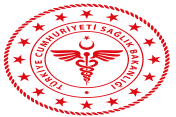 SAĞLIK BİLİMLERİ ÜNİVERSİTESİDERİNCE EĞİTİM VE ARAŞTIRMA HASTANESİUZMANLIK TEZİ HAZIRLAMA KILAVUZUSAĞLIK BİLİMLERİ ÜNİVERSİTESİDERİNCE EĞİTİM VE ARAŞTIRMA HASTANESİUZMANLIK TEZİ HAZIRLAMA KILAVUZUSAĞLIK BİLİMLERİ ÜNİVERSİTESİDERİNCE EĞİTİM VE ARAŞTIRMA HASTANESİUZMANLIK TEZİ HAZIRLAMA KILAVUZUSAĞLIK BİLİMLERİ ÜNİVERSİTESİDERİNCE EĞİTİM VE ARAŞTIRMA HASTANESİUZMANLIK TEZİ HAZIRLAMA KILAVUZUSAĞLIK BİLİMLERİ ÜNİVERSİTESİDERİNCE EĞİTİM VE ARAŞTIRMA HASTANESİUZMANLIK TEZİ HAZIRLAMA KILAVUZUSAĞLIK BİLİMLERİ ÜNİVERSİTESİDERİNCE EĞİTİM VE ARAŞTIRMA HASTANESİUZMANLIK TEZİ HAZIRLAMA KILAVUZUSAĞLIK BİLİMLERİ ÜNİVERSİTESİDERİNCE EĞİTİM VE ARAŞTIRMA HASTANESİUZMANLIK TEZİ HAZIRLAMA KILAVUZUSAĞLIK BİLİMLERİ ÜNİVERSİTESİDERİNCE EĞİTİM VE ARAŞTIRMA HASTANESİUZMANLIK TEZİ HAZIRLAMA KILAVUZUSAĞLIK BİLİMLERİ ÜNİVERSİTESİDERİNCE EĞİTİM VE ARAŞTIRMA HASTANESİUZMANLIK TEZİ HAZIRLAMA KILAVUZUSAĞLIK BİLİMLERİ ÜNİVERSİTESİDERİNCE EĞİTİM VE ARAŞTIRMA HASTANESİUZMANLIK TEZİ HAZIRLAMA KILAVUZUSAĞLIK BİLİMLERİ ÜNİVERSİTESİDERİNCE EĞİTİM VE ARAŞTIRMA HASTANESİUZMANLIK TEZİ HAZIRLAMA KILAVUZUSAĞLIK BİLİMLERİ ÜNİVERSİTESİDERİNCE EĞİTİM VE ARAŞTIRMA HASTANESİUZMANLIK TEZİ HAZIRLAMA KILAVUZUKOD: EY.YD.03YAYIN TARİHİ: 13.03.2017 REV.TARİHİ:  --REV.NO: 00